Science Notebook Format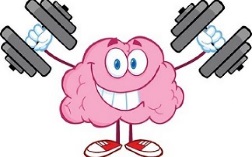 When you are absent, please check the class Science Notebook.  Try and make up the notebook entries you miss as soon as possible to stay caught up.  Reviewing your notebook is not a “one time thing.”  Constant review is key to success in Science class.  Take your Science Notebook home each day and interact with it!  Left Side:  OutputThis is where you personally connect with the information on the right side of the page.  Right Side:  InputThis is where you put incoming information:  notes, data, labs, etc.On the left side you write:The date and entry #SummariesIllustrationsGraphic OrganizersReview TechniquesVocabulary StrategiesWord WebsFlow ChartsCreative StuffWeird and Bizarre thoughtsBrain StormingPoems, Quotes, Raps, Songs, CartoonsYou get the ideaALL LEFT SIDES ARE USED!Sometimes I suggest what you should write, but many times you get to choose.Notebooks are checked periodically in class.  A student will earn a 90% if everything in order.  However, when students extend their brains and go further, they can score up to a 100%.  This is motivation to use the left side of the notebook for recording/reflecting what you are learning in class.  On the right side you write:The date and title of the assignmentNotesAnswers to questionsInformation on presentationsReadingsLab WorksheetsDataNotes from VideosObservationsProject SheetsHandoutsUse highlighters to note important facts and information.  Color helps you remember what is important.  Important:  Pages are never torn out of your SNB.  Staple or glue your loose sheets on the right side of the notebook.  NO LOOSE PAPERS!